ΘΕΜΑ :  «ΥΠΟΒΟΛΗ ΠΡΟΣΦΟΡΩΝ ΣΧΕΤΙΚΑ ΜΕ ΤΗΝ ΗΜΕΡΗΣΙΑ ΕΚΔΡΟΜΗ ΣΤΟ ΒΕΛΒΕΝΔΟ ΚΟΖΑΝΗΣ ΤΟΥ 3ου  ΓΥΜΝΑΣΙΟΥ ΑΓΙΟΥ ΑΘΑΝΑΣΙΟΥ»    Το 3ο Γυμν. Αγ. Αθανασίου προκηρύσσει διαγωνισμό, σύμφωνα με την υπ’αριθ. Υ.Α. 12987/Γ2/10-11-2011(ΦΕΚ 2769/τ2/2-12-2011)  για την κατάθεση κλειστών προσφορών από ενδιαφερόμενα τουριστικά γραφεία με ισχύουσα άδεια λειτουργίας από τον ΕΟΤ, σχετικά με την ημερήσια μετακίνηση του σχολείου που προγραμματίζεται ως ακολούθως:.ΣΤΟΙΧΕΙΑ ΕΚΔΡΟΜΗΣΤΟΠΟΣ: Βελβενδός ΚοζάνηςΧΡΟΝΟΣ: Πέμπτη 30/5/2015Ώρα αναχώρησης: 8.30 π.μ. Ώρα επιστροφής: 6.00 μ.μΣΥΜΜΕΤΕΧΟΝΤΕΣ: 85  μαθητές και 6 συνοδοί καθηγητέςΤΡΟΠΟΣ ΜΕΤΑΚΙΝΗΣΗΣ : Οδικώς με σύγχρονο πούλμαν ΜΕΤΑΚΙΝΗΣΕΙΣ: Γέφυρα-Βέροια- Βελβενδός (Μετόχι, Καταρράκτες) Νεράιδα –Γέφυρα.   Οι ενδιαφερόμενοι θα δώσουν την τελική συνολική τιμή του ταξιδιού και την τιμή κατά άτομο στην οποία θα περιλαμβάνονται όλοι οι απαιτούμενοι κατά περίπτωση φόροι.   Οι προσφορές πρέπει να κατατεθούν σε κλειστό φάκελο στο γραφείο της Διεύθυνσης του σχολείου μέχρι τη Παρασκευή  27 ΜΑΡΤΊΟΥ και ώρα 13:00. Οι προσφορές θα πρέπει να συνοδεύονται απαραίτητα με υπεύθυνη δήλωση ότι υπάρχει ειδικό σήμα λειτουργίας το οποίο βρίσκεται σε ισχύ.                                                                                                   Η Διευθύντρια                                                                                            ΠΑΛΥΒΟΥ ΠΑΝΑΓΙΩΤΑ                                                                                                            ΠΕ1404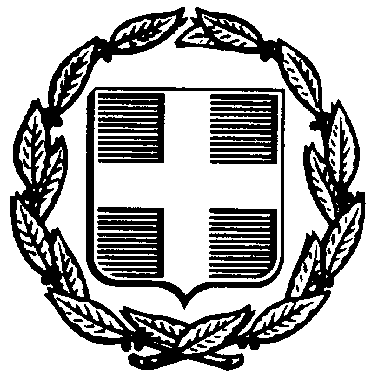 ΕΛΛΗΝΙΚΗ ΔΗΜΟΚΡΑΤΙΑΥΠΟΥΡΓΕΙΟ ΠΟΛΙΤΙΣΜΟΥ,  ΠΑΙΔΕΙΑΣ ΚΑΙ ΘΡΗΣΚΕΥΜΑΤΩΝΠΕΡΙΦ. Δ/ΝΣΗ Π/ΘΜΙΑΣ & Δ/ΘΜΙΑΣ  ΕΚΠ/ΣΗΣ ΚΕΝΤΡΙΚΗΣ ΠΑΚΕΔΟΝΙΑΣΔ/ΝΣΗ Δ/ΘΜΙΑΣ ΕΚΠ/ΣΗΣ ΔΥΤΙΚΗΣ ΘΕΣ/ΝΙΚΗΣ  ΕΛΛΗΝΙΚΗ ΔΗΜΟΚΡΑΤΙΑΥΠΟΥΡΓΕΙΟ ΠΟΛΙΤΙΣΜΟΥ,  ΠΑΙΔΕΙΑΣ ΚΑΙ ΘΡΗΣΚΕΥΜΑΤΩΝΠΕΡΙΦ. Δ/ΝΣΗ Π/ΘΜΙΑΣ & Δ/ΘΜΙΑΣ  ΕΚΠ/ΣΗΣ ΚΕΝΤΡΙΚΗΣ ΠΑΚΕΔΟΝΙΑΣΔ/ΝΣΗ Δ/ΘΜΙΑΣ ΕΚΠ/ΣΗΣ ΔΥΤΙΚΗΣ ΘΕΣ/ΝΙΚΗΣ                 Γέφυρα: 23/3 /2015               Αρ. Πρωτ: 69             ΠΡΟΣ: ΔΔΕ ΔΥΤΙΚΗΣ ΘΕΣΣΑΛΟΝΙΚΗΣΓΙΑ ΑΝΑΡΤΗΣΗ ΣΤΟ ΔΙΑΔΙΚΤΥΟΕΛΛΗΝΙΚΗ ΔΗΜΟΚΡΑΤΙΑΥΠΟΥΡΓΕΙΟ ΠΟΛΙΤΙΣΜΟΥ,  ΠΑΙΔΕΙΑΣ ΚΑΙ ΘΡΗΣΚΕΥΜΑΤΩΝΠΕΡΙΦ. Δ/ΝΣΗ Π/ΘΜΙΑΣ & Δ/ΘΜΙΑΣ  ΕΚΠ/ΣΗΣ ΚΕΝΤΡΙΚΗΣ ΠΑΚΕΔΟΝΙΑΣΔ/ΝΣΗ Δ/ΘΜΙΑΣ ΕΚΠ/ΣΗΣ ΔΥΤΙΚΗΣ ΘΕΣ/ΝΙΚΗΣ                 Γέφυρα: 23/3 /2015               Αρ. Πρωτ: 69             ΠΡΟΣ: ΔΔΕ ΔΥΤΙΚΗΣ ΘΕΣΣΑΛΟΝΙΚΗΣΓΙΑ ΑΝΑΡΤΗΣΗ ΣΤΟ ΔΙΑΔΙΚΤΥΟΕΛΛΗΝΙΚΗ ΔΗΜΟΚΡΑΤΙΑΥΠΟΥΡΓΕΙΟ ΠΟΛΙΤΙΣΜΟΥ,  ΠΑΙΔΕΙΑΣ ΚΑΙ ΘΡΗΣΚΕΥΜΑΤΩΝΠΕΡΙΦ. Δ/ΝΣΗ Π/ΘΜΙΑΣ & Δ/ΘΜΙΑΣ  ΕΚΠ/ΣΗΣ ΚΕΝΤΡΙΚΗΣ ΠΑΚΕΔΟΝΙΑΣΔ/ΝΣΗ Δ/ΘΜΙΑΣ ΕΚΠ/ΣΗΣ ΔΥΤΙΚΗΣ ΘΕΣ/ΝΙΚΗΣ                 Γέφυρα: 23/3 /2015               Αρ. Πρωτ: 69             ΠΡΟΣ: ΔΔΕ ΔΥΤΙΚΗΣ ΘΕΣΣΑΛΟΝΙΚΗΣΓΙΑ ΑΝΑΡΤΗΣΗ ΣΤΟ ΔΙΑΔΙΚΤΥΟΣΧΟΛΕΙΟ :             3ο ΓΥΜΝΑΣΙΟ ΑΓΙΟΥ ΑΘΑΝΑΣΙΟΥΠΛΗΡΟΦΟΡΙΕΣ:   ΠΑΛΥΒΟΥ ΠΑΝΑΓΙΩΤΑΔΙΕΥΘΝΣΗ:            ΛΕΩΦ. 25ης  ΜΑΡΤΙΟΥ 37Τ.Κ.:                       57011  ΓΕΦΥΡΑ – ΘΕΣΣΑΛΟΝΙΚΗΤΗΛΕΦΩΝΟ:        2310715301ΦΑΞ:                      2310729937MAIL:                     mail@gym-gefyr.thess.sch.gr               Γέφυρα: 23/3 /2015               Αρ. Πρωτ: 69             ΠΡΟΣ: ΔΔΕ ΔΥΤΙΚΗΣ ΘΕΣΣΑΛΟΝΙΚΗΣΓΙΑ ΑΝΑΡΤΗΣΗ ΣΤΟ ΔΙΑΔΙΚΤΥΟ